Projeto Raízes BrasileirasTerm 1 - Aula 3Brincadeira: Vamos passear no bosque enquanto seu lobo não vem!Orientação para os pais:Durante a execução das tarefas, é muito importante a participação do(s) pai(s) falantes de português para ajudar a criança na oralidade e escrita.Na parte oral:Leia as palavras e enunciados, se teu filho(a) está no Prep ou Year 1, ou ajude-o a ler sozinho se já pode.Se eles não souberem ou não quiserem falar, incentive-os a repetir o vocabulário quantas vezes forem necessários para que memorizem. Se eles tiverem dificuldade de pronunciar bem a palavra, não insistam para não os frustrarTente falar as palavras aprendidas no dia-a-dia, em momentos diferentes, sempre que surgir o momento, para eles irem conectando as palavras a novos contextos.Na parte escrita:O foco na turma B não é a escrita, e sim a fala. Entretanto há crianças que se encontram no Year 2 + e já podem ir aprendendo a fala simultaneamente com a escrita, sem problemas. Ajude-as e participe da tarefa. Se eles quiserem fazer todos os exercícios permita-os até o momento que a tarefa esteja divertida. Se eles não quiserem fazer nunca a tarefa, converse sobre a importância e ofereça que escolham um dos  exercícios, pelo menos. Mas tenha em mente sempre conectar o aprender português a sentimentos gostosos e interessantes, isso é muito importante para a motivação deles.Conecte a palavra com a figuraO que o lobo está fazendo? Diga para tua mãe/pai, o que o lobo está fazendo em cada uma dessas figuras:DORMINDO           COLOCANDO A ROUPA        COMENDOTOMANDO BANHO             PASSEANDO   O lobo está dormindo.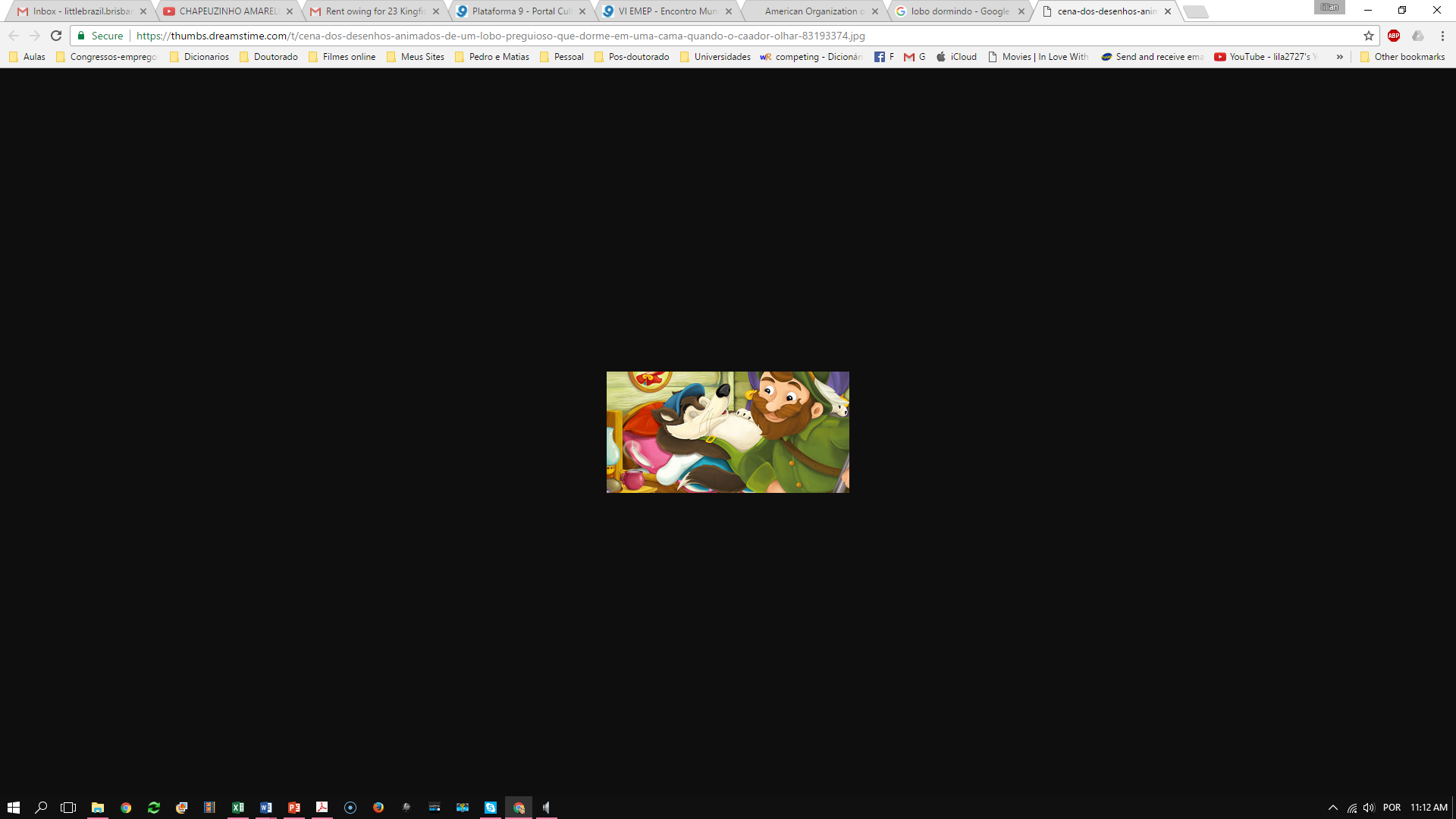  _________________________________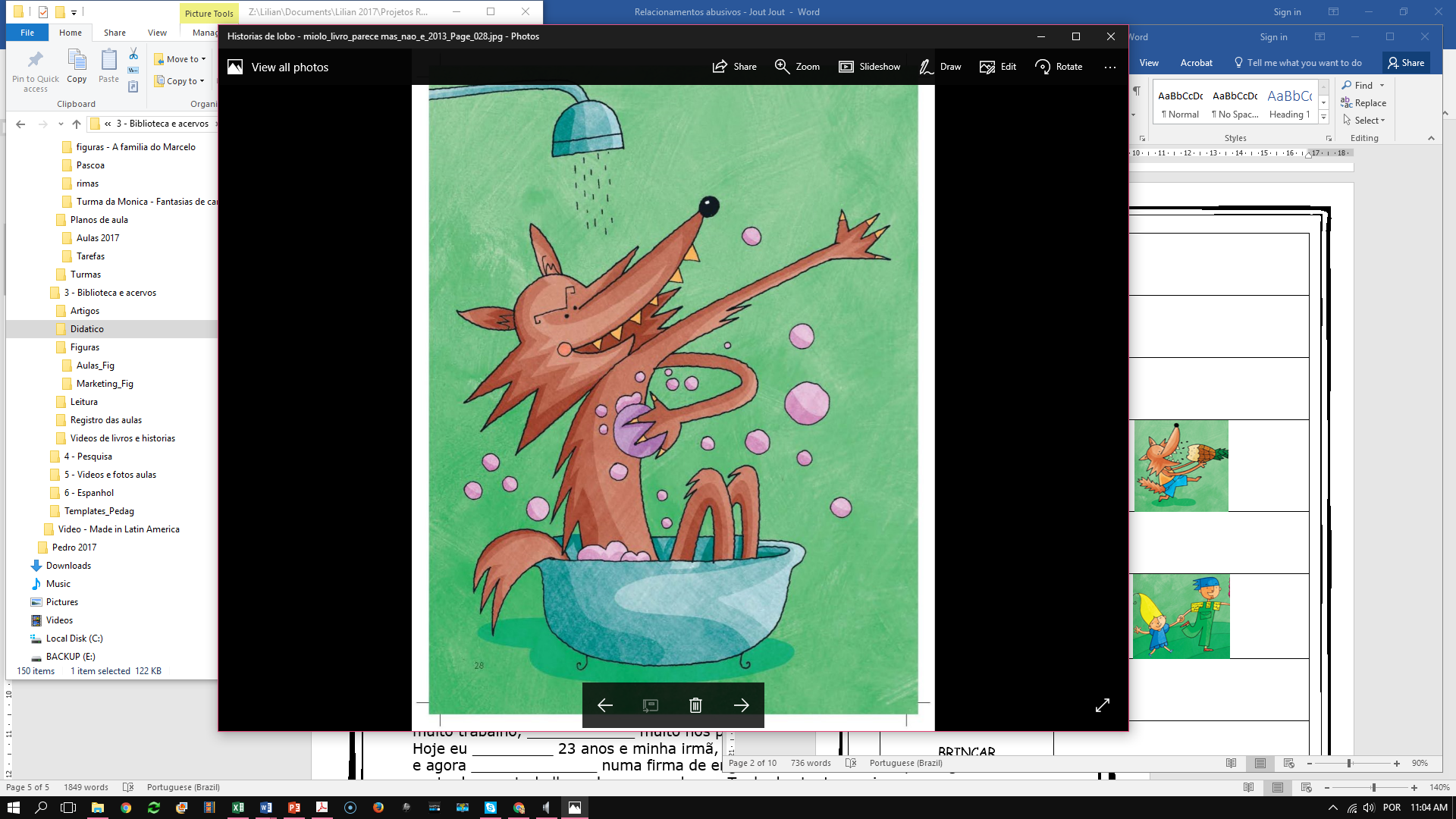 _________________________________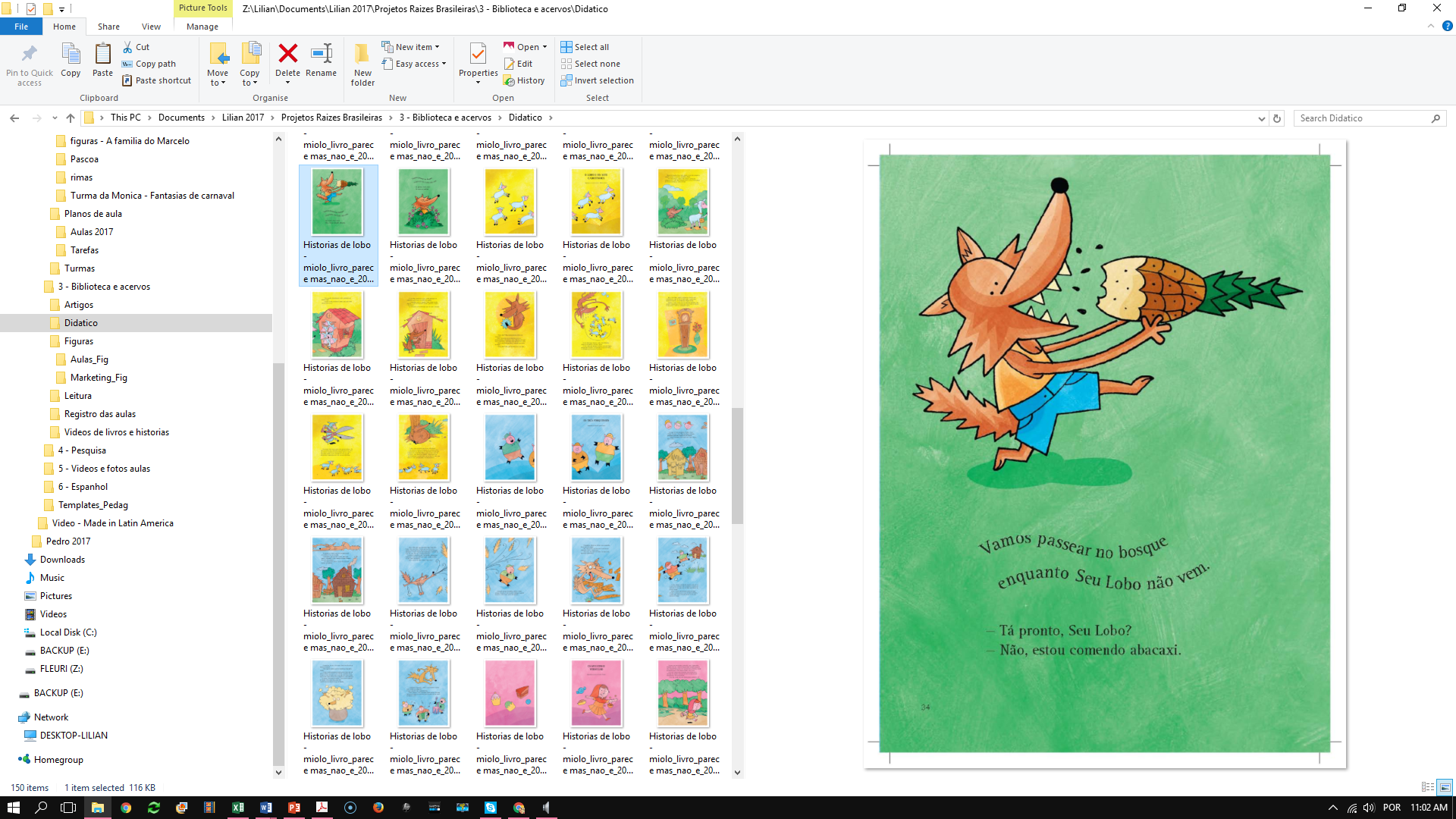 _________________________________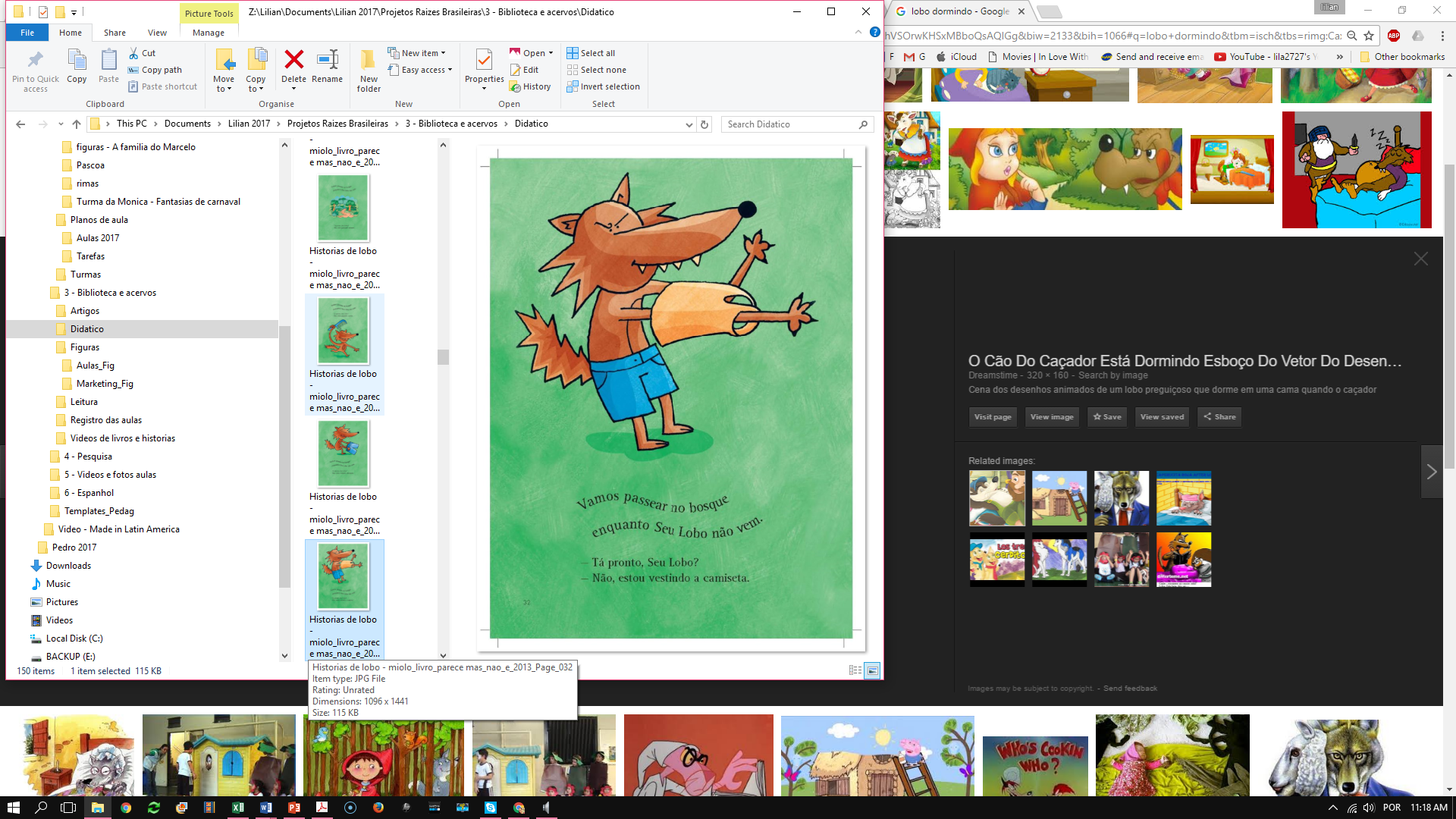 _________________________________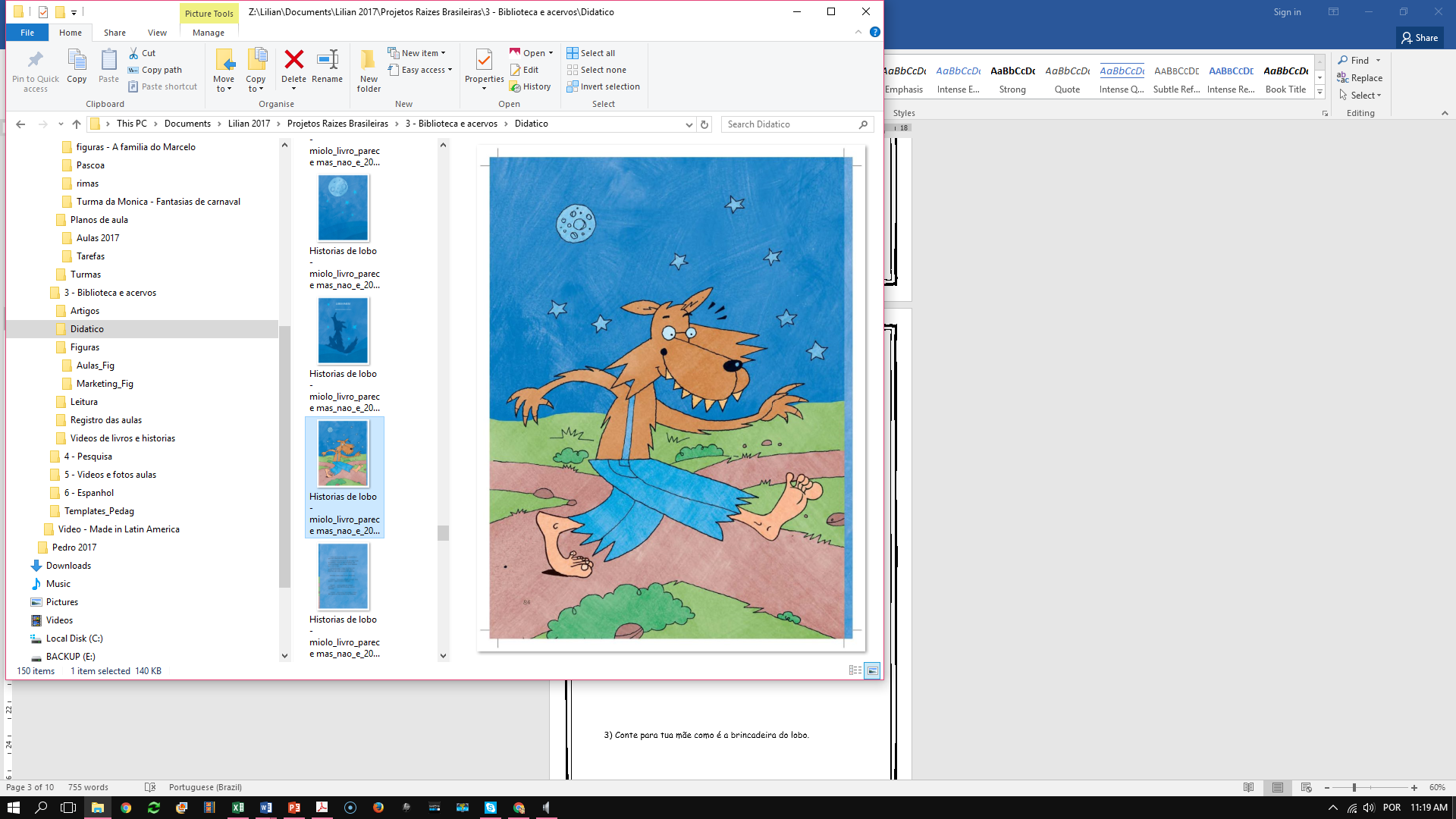 Conte para tua mãe/pai/avós como é a brincadeira do lobo e sugira para brincar com teus pais e irmãos no jardim.Música: Crianças: Vamos passear no bosque, enquanto Seu Lobo não vem!Toc-toc-tocCrianças: Seu Lobo, o que você está fazendo?Lobo: Estou dormindo!(Repete-se até que o lobo fale:)Eu estou com fome!!!Eu quero comer!!!(E corre atrás de todos)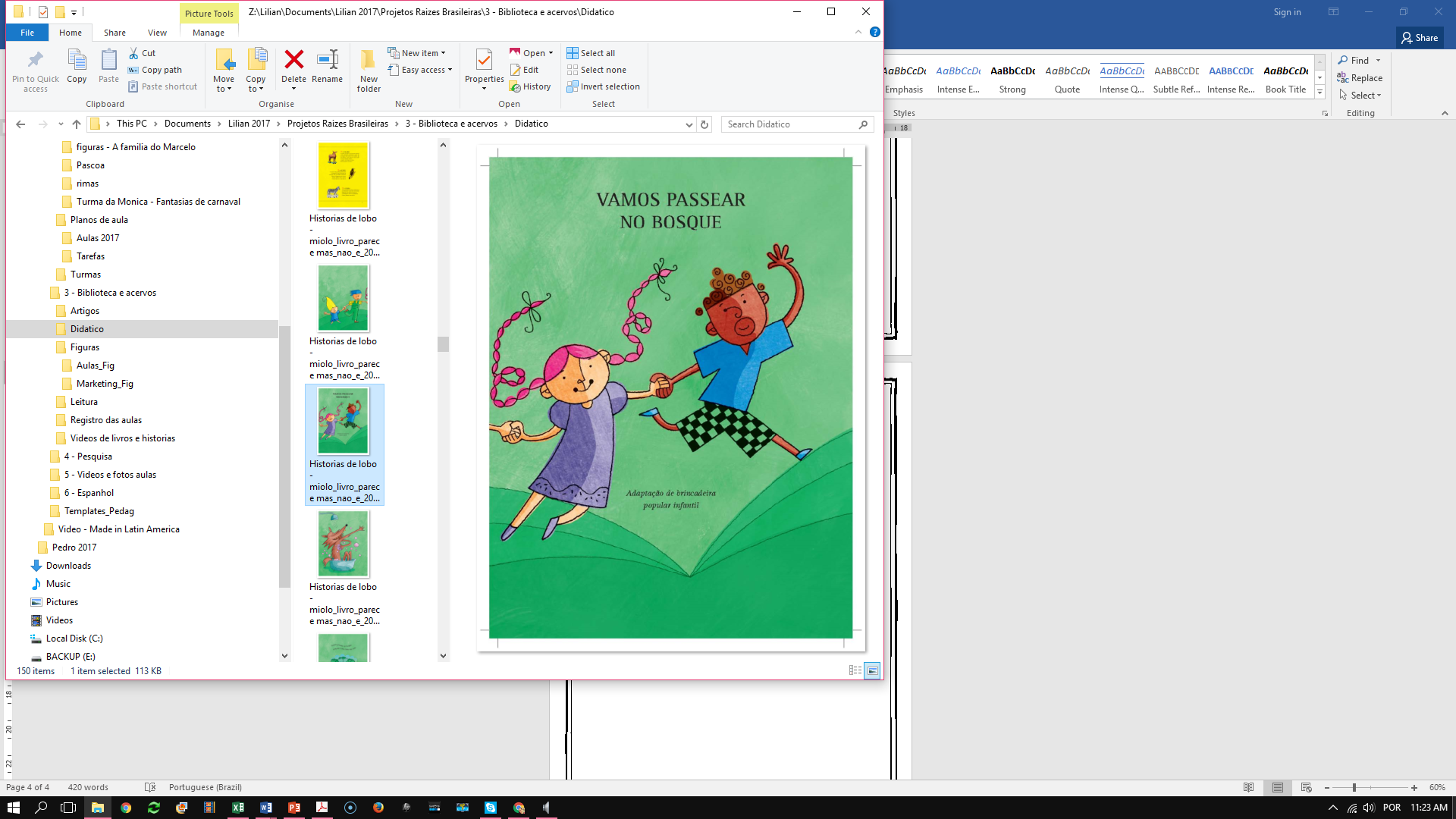 Ouça a história do Chapeuzinho Vermelho e repita quando ouvir as palavras: (clique aqui para ver o vídeo)Mãe,Chapeuzinho VermelhoBosque (Floresta)Lobo (Lobo-mau)CasaVovó (avó, vó, vovózinha)DocesSocorro!Olho grandeOrelha grandeBoca enormeCaçadorBarrigaOrganize as figuras na ordem que aparecem na história. Conte o que acontece em cada cena.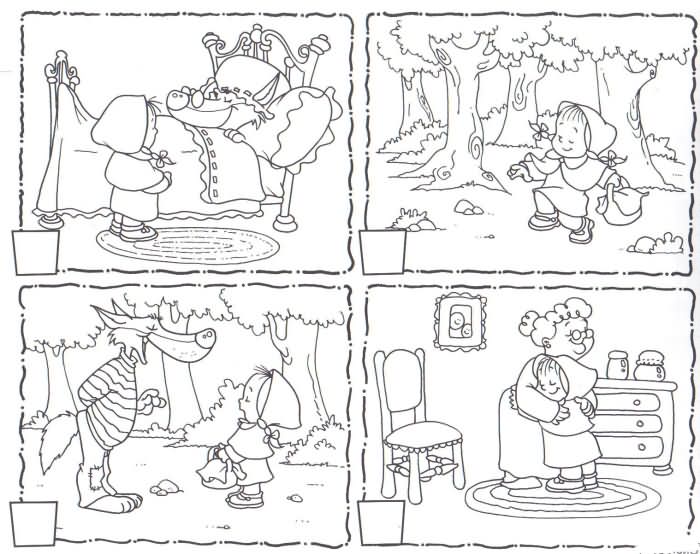 Pinte, recorte e brinque com os personagens e história de Chapeuzinho Vermelho.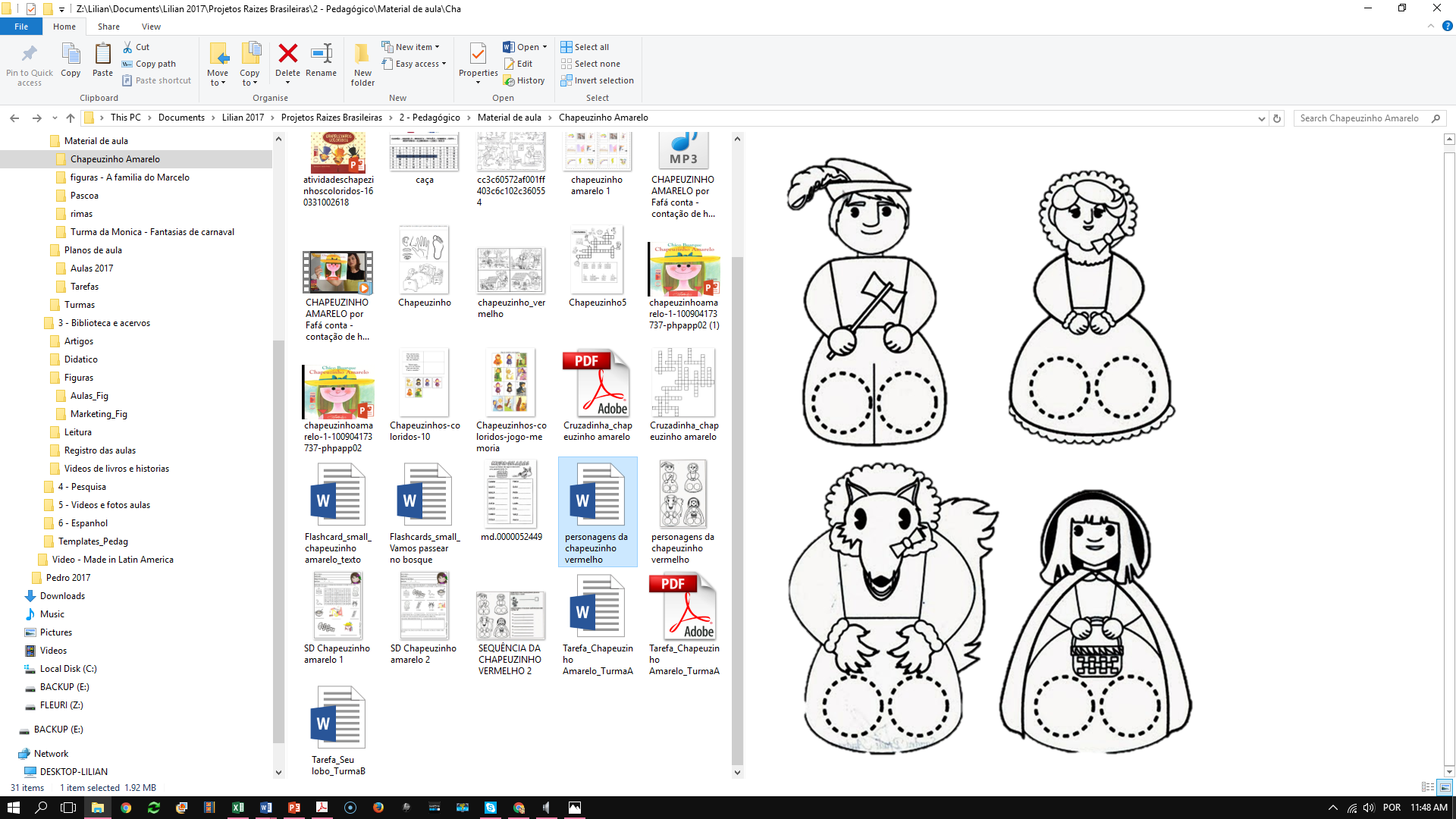 LOBOLOBO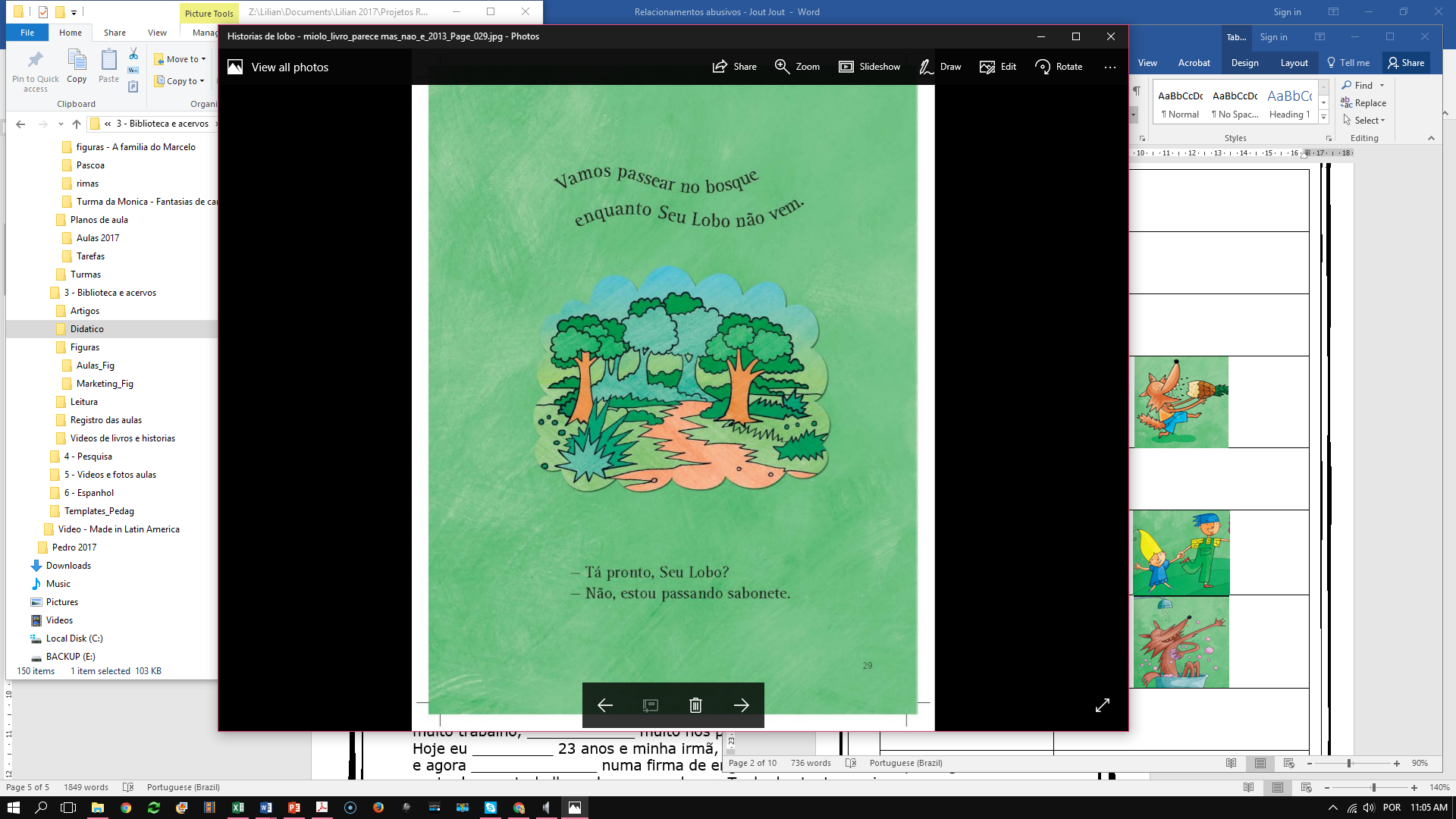 BOSQUEBOSQUE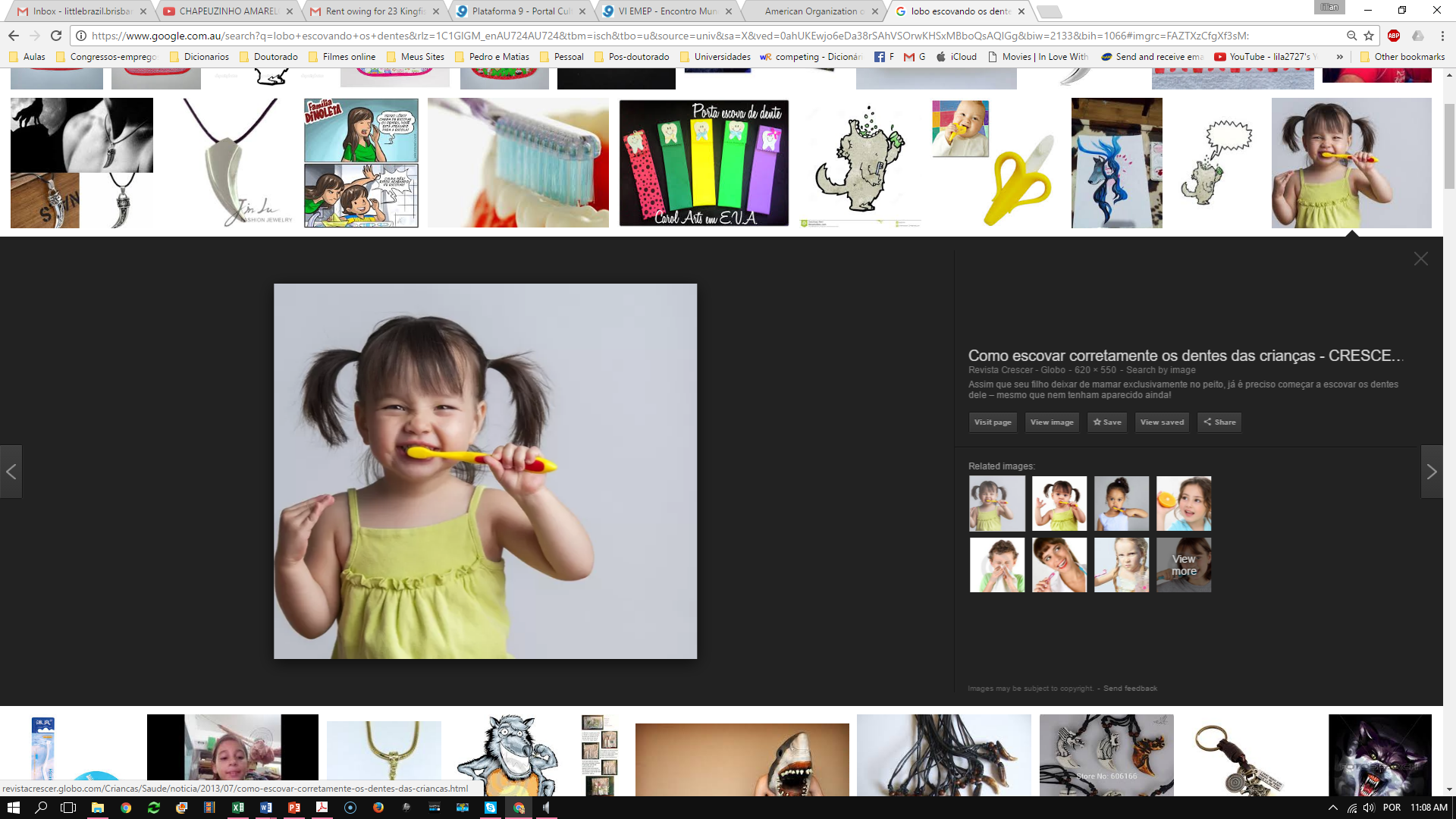 PASSEARPASSEAR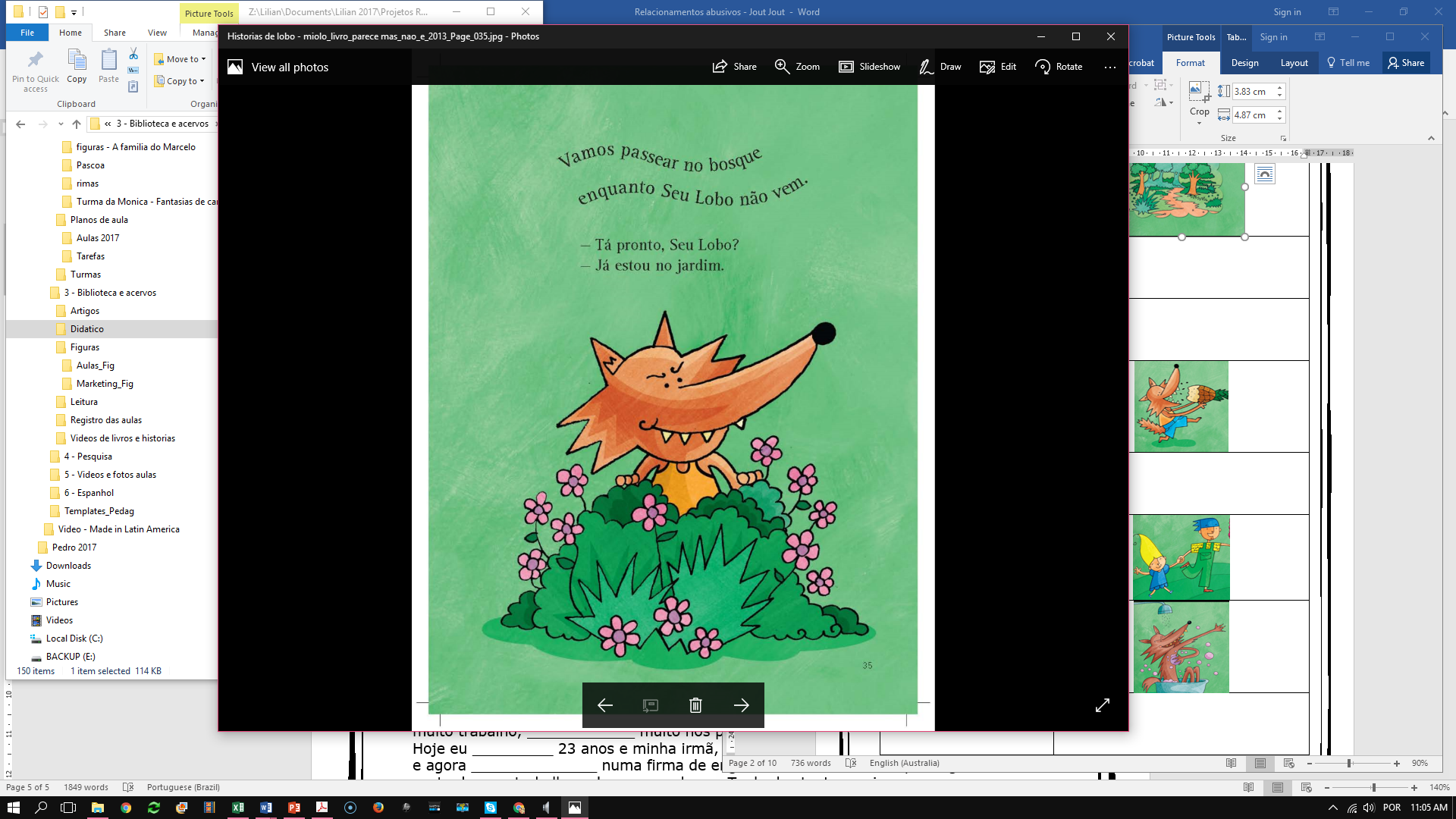 TOMAR BANHOTOMAR BANHOESCOVAR OS DENTESESCOVAR OS DENTES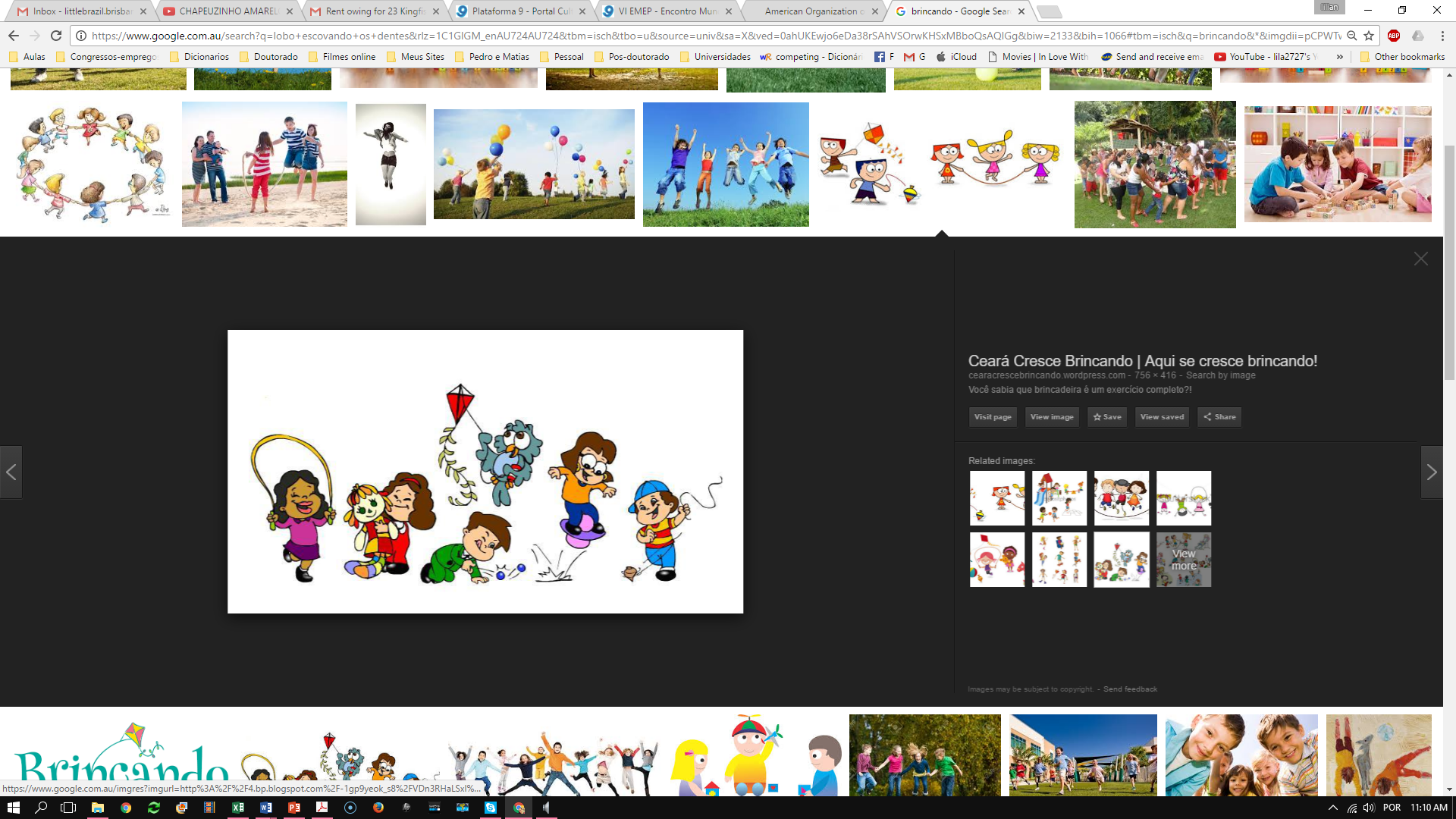 DORMIRDORMIR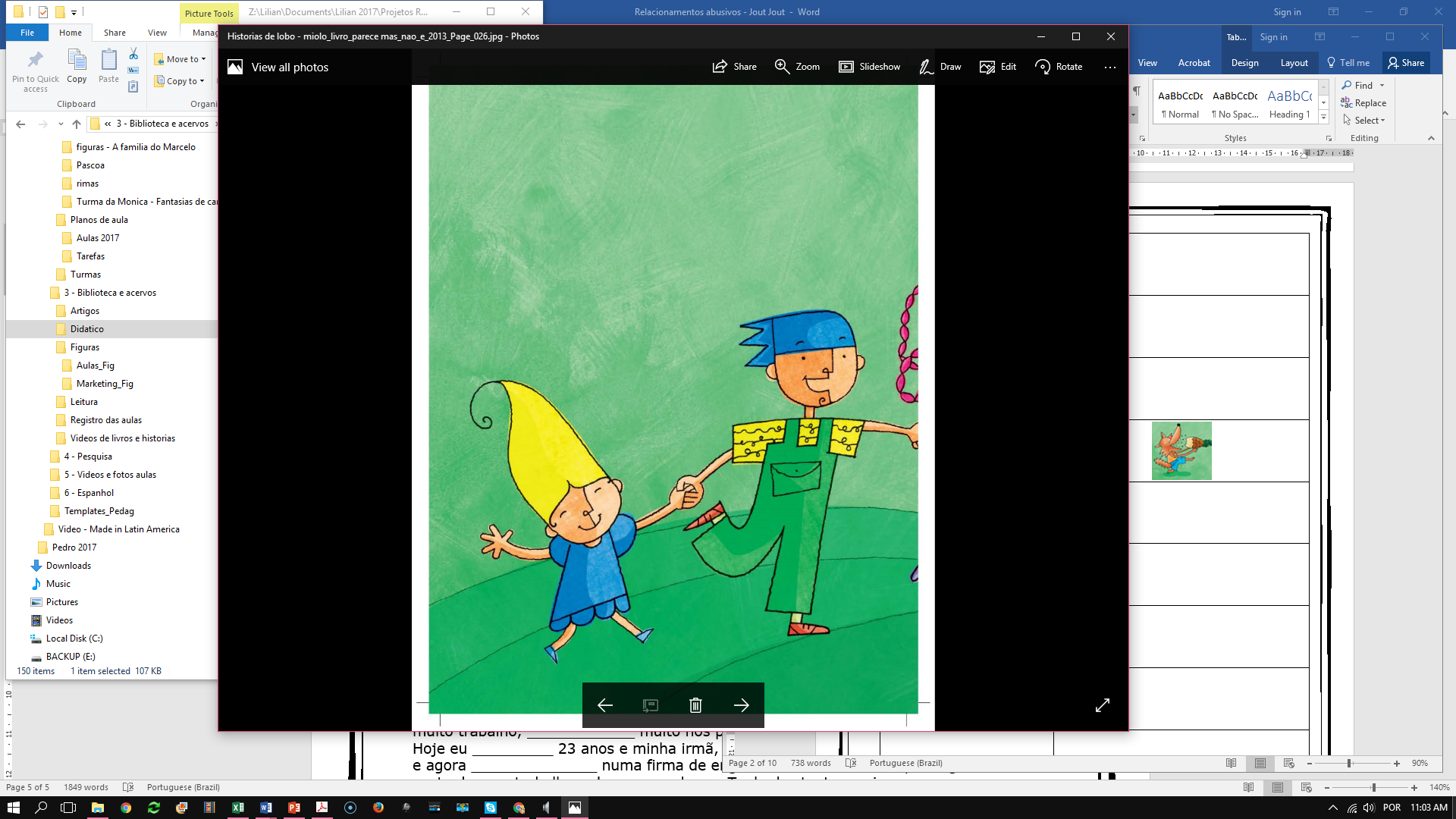 BRINCARBRINCARCOMERCOMER